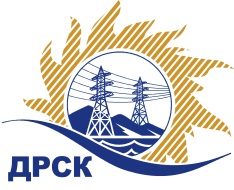 Акционерное общество«Дальневосточная распределительная сетевая  компания»ПРОТОКОЛпроцедуры вскрытия конвертов с заявками участников СПОСОБ И ПРЕДМЕТ ЗАКУПКИ: открытый электронный запрос предложений № 632992 на право заключения Договора на выполнение работ «Выполнение мероприятий по технологическому присоединению микрорайона "Морской" в г. Большой Камень» для нужд филиала АО «ДРСК» «Приморские электрические сети» (закупка 1730 раздела 2.1.1. ГКПЗ 2016 г.).Плановая стоимость: 15 469 337,14 руб. без учета НДС; 18 253 817,83 руб. с учетом НДСПРИСУТСТВОВАЛИ: постоянно действующая Закупочная комиссия 2-го уровня ВОПРОСЫ ЗАСЕДАНИЯ КОНКУРСНОЙ КОМИССИИ:В ходе проведения запроса предложений было получено 3 заявки, конверты с которыми были размещены в электронном виде на Торговой площадке Системы www.b2b-energo.ru.Вскрытие конвертов было осуществлено в электронном сейфе организатора запроса предложений на Торговой площадке Системы www.b2b-energo.ru автоматически.Дата и время начала процедуры вскрытия конвертов с заявками участников:05:17 московского времени 13.04.2016Место проведения процедуры вскрытия конвертов с заявками участников: Торговая площадка Системы www.b2b-energo.ru Всего сделано 12 ценовых предложений на ЭТП.В конвертах обнаружены заявки следующих участников запроса предложений:Ответственный секретарь Закупочной комиссии 2 уровня                                  М.Г.ЕлисееваЧувашова О.В.(416-2) 397-242№ 430/УКС-Вг. Благовещенск13 апреля 2016 г.№Наименование участника и его адресПредмет заявки на участие в запросе предложений1ООО "ДВ Энергосервис" (690074, Приморский край, г. Владивосток, ул. Снеговая, д. 42 "Д", оф. 4)Заявка: подана 12.04.2016 в 04:47
Цена: 17 670 500,00 руб. (цена без НДС: 14 975 000,00 руб.)2ООО "ТЕХЦЕНТР" (690105, Россия, Приморский край, г. Владивосток, ул. Русская, д. 57 Ж, кв. 18)Заявка, подана 12.04.2016 в 04:45
Цена: 17 700 000,00 руб. (цена без НДС: 15 000 000,00 руб.)3ООО "ЭК "СВЕТОТЕХНИКА" (675029, Россия, Амурская обл., г. Благовещенск, ул. Артиллерийская, д. 116)Заявка, подана 12.04.2016 в 04:01
Цена: 18 253 420,00 руб. (цена без НДС: 15 469 000,00 руб.)